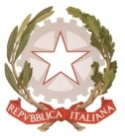 MINISTERO  DELL’ ISTRUZIONE, DELL’UNIVERSITA’, DELLA RICERCAUFFICIO SCOLASTICO REGIONALE PER IL LAZIOLICEO SCIENTIFICO STATALE“TALETE”							          Roma, 9/1/2021Agli StudentiAi GenitoriAi DocentiAl Personale ATAAlla DSGA Sig.ra P. LeoniSito webCIRCOLARE N. 135Oggetto: Rinvio attività didattiche  in presenza al 18 gennaioCome annunciato ieri dal Presidente della Regione Lazio e vista la successiva nota n. 606 del Direttore dell’Ufficio scolastico regionale, si comunica che la ripresa  delle  attività didattiche in presenza è stata rinviata al 18 gennaio.Pertanto, le indicazioni contenute nella C132 e nei successivi avvisi sono annullate.Da lunedì 11 a venerdì 15 tutte le classi proseguiranno la didattica a distanza, seguendo l’orario vigente.Salvo diverse decisioni delle autorità, dal 18 gennaio entrerà in vigore un nuovo orario, di cui sarà data tempestiva comunicazione nel corso della  prossima settimana.IL DIRIGENTE SCOLASTICOAlberto Cataneo	                                                                                                (Firma autografa sostituita a mezzo stampa                                                                                                	    ai sensi dell’at. 3 comma 2 del d.lgs. n. 39/1993)              